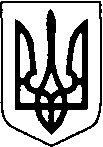 ЛУЦЬКА РАЙОННА ДЕРЖАВНА АДМІНІСТРАЦІЯВОЛИНСЬКОЇ ОБЛАСТІ       РОЗПОРЯДЖЕННЯ         28 серпня 2021 року                           м. Луцьк				    № 171Про нагородження Почесною грамотою та оголошення Подякиголови районної державної адміністраціїВідповідно до розпорядження голови районної державної адміністрації від 19 січня 2001 року № 14 «Про заснування Почесної грамоти Луцької районної державної адміністрації» та розпорядження голови районної державної адміністрації від 18 квітня 2002 року № 126 «Про заснування Подяки голови Луцької районної державної адміністрації» за сумлінну працю, високий професіоналізм, особистий внесок у розвиток державної правової політики та з нагоди професійного свята – Дня нотаріату:                                                                                                                                                                                                                                                                                                                                          1. НАГОРОДИТИ Почесною грамотою районної державної адміністрації: 2. ОГОЛОСИТИ Подяку голови районної державної адміністрації:Голова								            Володимир КЕЦІгор Гусак 728 033ГОРДІЙЧУКМирославу Вікторівну- приватного нотаріуса Луцького районного нотаріального округу Волинської областіХОДАЧИНСЬКУНіну Іванівну- приватного нотаріуса Луцького районного нотаріального округу Волинської областіБАЗАЛИЦЬКІЙОльзі Ростиславівні- приватному нотаріусу Луцького районного нотаріального округу Волинської областіФОМЕНКОВероніці Іванівні- приватному нотаріусу Луцького районного нотаріального округу Волинської області